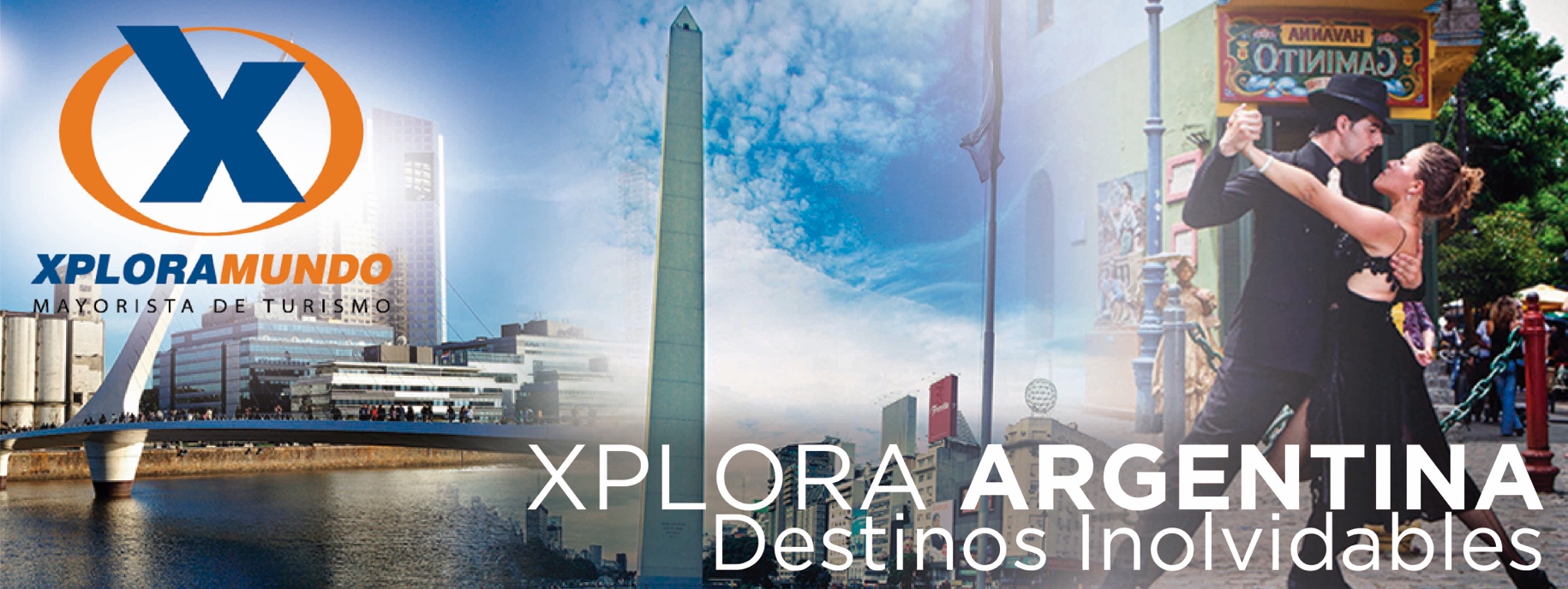 XPLORA URUGUAY COMPLETO4Días / 3NochesVigencia: Hasta el 30 de Junio, 2019PROGRAMA INCLUYE:TICKET barco rápido Buenos Aires/Colonia/Montevideo.Traslados de Llegada y Salida en MONTEVIDEOTRES (3) NOCHES de Alojamiento en Hotel Seleccionado con desayuno incluido.City Tour MontevideoFull Day Punta del EsteTICKET Barco Rápido Montevideo/Colonia/ Buenos Aires.Copa de Bienvenida ó Café ó  Te en Restaurante El Fogón y descuento en Almuerzo.Impuestos Ecuatorianos: IVA, ISD.Impuestos hoteleros.PRECIOS POR PERSONA EN US$.PRECIOS POR PERSONA EN US$.**APLICA PARA PAGO EN EFECTIVO, CHEQUE O TRANSFERENCIA**CONSULTE NUESTRO SISTEMA DE PAGO CON TARJETA DE CREDITONOTAS IMPORTANTES:NO INCLUYE TICKET AEREONiños mayores a 6 años son considerados como adultos para este Destino.Los horarios de los paseos serán agendados en destino por el guíaLos servicios incluyen Guía Español.Menores de 18 años solo podrán hacer los paseos con la presencia de un mayor responsableFAVOR CONSULTAR NOCHES ADICIONALES.No Incluye servicios no especificados en el plan y gastos de índole personal.Precios sujetos a cambio al momento de la reserva por  variación del dólar**Para nosotros es un placer servirle**HOTELESSGLDBLTPLOXFORD 3*508366366ESPLENDOR CERVANTES  4*549399399ESPLENDOR MONTEVIDEO557424424BALMORAL 4*572423423FOUR POINTS 4* sup677451451RADISSON VICTORIA PLAZA 5*770504504OPCIONALESPRECIODIFERENCIA TKT DE BARCO POR TRAMO (EL BARCO COTIZADO ES EN TARIFA ECONOMICA):TARIFA FULL: 20TARIFA PLUS: 65ALMUERZO EN MERCADO DEL PUERTO, REST  "EL PEREGRINO": 37FULL DAY PDP: SIN ALMUERZO: 53FULL DAY PDP: CON ALMUERZO: 90FULL DAY CYR: SIN ALMUERZO: 74FULL DAY CYR: CON ALMUERZO: 117